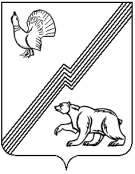 АДМИНИСТРАЦИЯ ГОРОДА ЮГОРСКАХанты - Мансийского автономного округа – ЮгрыПОСТАНОВЛЕНИЕ(с изменениями от 28.12.2020 № 1991, от09.06.2021 № 1027-п)от 24 июня 2019 года                                                                                                                    № 1365Об утверждении административного регламента предоставления муниципальной услуги «Уведомительная регистрация трудового договора, заключаемого между работником и работодателем - физическим лицом, не являющимся индивидуальным предпринимателем, изменений в трудовой договор, факта прекращения трудового договора»В соответствии с Федеральным законом от 27.07.2010 № 210 - ФЗ «Об организации предоставления государственных и муниципальных услуг», постановлением администрации города Югорска от 21.09.2018 № 2582 «О порядке разработки и утверждения административных регламентов предоставления муниципальных услуг»:1. Утвердить административный регламент предоставления муниципальной услуги «Уведомительная регистрация трудового договора, заключаемого между работником                           и работодателем - физическим лицом, не являющимся индивидуальным предпринимателем, изменений в трудовой договор, факта прекращения трудового договора» (приложение).2. Признать утратившими силу:- постановление администрации города Югорска от 12.01.2016 № 4 «Об утверждении административного регламента предоставления муниципальной услуги                         «Уведомительная регистрация трудового договора, заключаемого между работником                           и работодателем - физическим лицом, не являющимся индивидуальным предпринимателем, изменений в трудовой договор, факта прекращения трудового договора»;- пункт 1 постановления администрации города Югорска от 10.05.2016 № 975                           «О внесении изменений в отдельные постановления администрации города Югорска»;- постановление администрации города Югорска от 29.05.2017 № 1205 «О внесении изменений в постановление администрации города Югорска от 12.01.2016 № 4                                  «Об утверждении административного регламента предоставления муниципальной услуги «Уведомительная регистрация трудового договора, заключаемого между работником                            и работодателем – физическим лицом, не являющимся индивидуальным предпринимателем, изменений в трудовой договор, факта прекращения трудового договора»;- постановление администрации города Югорска от 25.07.2018 № 2098 «О внесении изменений в постановление администрации города Югорска от 12.01.2016 № 4                                   «Об утверждении административного регламента предоставления муниципальной услуги «Уведомительная регистрация трудового договора, заключаемого между работником                            и работодателем – физическим лицом, не являющимся индивидуальным предпринимателем, изменений в трудовой договор, факта прекращения трудового договора»;- постановление администрации города Югорска от 23.11.2018 № 3225 «О внесении изменений в постановление администрации города Югорска от 12.01.2016 № 4                                    «Об утверждении административного регламента предоставления муниципальной услуги «Уведомительная регистрация трудового договора, заключаемого между работником                            и работодателем – физическим лицом, не являющимся индивидуальным предпринимателем, изменений в трудовой договор, факта прекращения трудового договора»;- пункт 47 постановления администрации города Югорска от 18.03.2019 № 532                            «О внесении изменений в отдельные постановления администрации города Югорска».2. Опубликовать постановление в официальном печатном издании города Югорска                      и разместить на официальном сайте органов местного самоуправления.3. Настоящее постановление вступает в силу после его официального опубликования.Глава города Югорска                                                                                                 А.В. БородкинПриложениек постановлениюадминистрации города Югорскаот 24 июня 2019 года № 1365Административный регламентпредоставления муниципальной услуги«Уведомительная регистрация трудового договора, заключаемого между работником и работодателем - физическим лицом, не являющимся индивидуальным предпринимателем, изменений в трудовой договор, факта прекращения трудового договора»I. Общие положенияПредмет регулирования административного регламента1. Настоящий административный регламент устанавливает сроки и последовательность административных процедур и административных действий Департамента экономического развития и проектного управления администрации города Югорска, предоставляющего муниципальную услугу «Уведомительная регистрация трудового договора, заключаемого между работником и работодателем - физическим лицом, не являющимся индивидуальным предпринимателем, изменений в трудовой договор, факта прекращения трудового договора» (далее соответственно - Департамент, муниципальная услуга), по запросу заявителя либо его уполномоченного представителя в пределах, установленных нормативными правовыми актами Российской Федерации полномочий в соответствии с требованиями Федерального закона                     от 27.07.2010 № 210-ФЗ «Об организации предоставления государственных и муниципальных услуг» (далее - Федеральный закон № 210-ФЗ), а также устанавливает порядок взаимодействия Департамента с заявителями в процессе предоставления муниципальной услуги.Круг заявителей2. Заявителями являются:работодатель - физическое лицо, не являющийся индивидуальным предпринимателем,                   и заключивший трудовой договор с работником по месту своего жительства (в соответствии                     с регистрацией) – для регистрации факта заключения или прекращения трудового договора;работник, в случае смерти работодателя - физического лица, не являющегося индивидуальным предпринимателем, или отсутствия сведений о месте его пребывания                        в течение двух месяцев, иных случаях, не позволяющих продолжать трудовые отношения                        и исключающих возможность регистрации факта прекращения трудового договора – для регистрации факта прекращения этого трудового договора.От имени заявителей за муниципальной услугой вправе обратиться их законные представители, действующие в силу закона, или на основании доверенности.Требования к порядку информирования о правилах предоставления муниципальной услуги3. Информирование о правилах предоставления муниципальной услуги осуществляется посредством размещения информации:- на официальном сайте органов местного самоуправления города Югорска www.adm.ugorsk.ru (далее – официальный сайт);- в федеральной государственной информационной системе «Единый портал государственных и муниципальных услуг (функций)» www.gosuslugi.ru (далее – Единый портал);- абзац утратил силу.- на информационном стенде Департамента в форме информационных (текстовых) материалов.4. Информация по вопросам предоставления муниципальной услуги, сведения о ходе предоставления муниципальной услуги предоставляются заявителю в следующих формах                     (по выбору):- устной (при личном обращении заявителя и по телефону);- письменной (при письменном обращении заявителя по почте, электронной почте, факсу).5. Продолжительность информирования при личном обращении заявителя не должна превышать 15 минут, по телефону – 10 минут.Ответ на письменное обращение по вопросу получения информации о порядке предоставления муниципальной услуги направляется заявителю в течение 15 календарных дней с момента регистрации обращения, информации о ходе предоставления государственной         услуги – в течение 3 рабочих дней с момента регистрации обращения.Время ожидания в очереди при личном обращении заявителя за информацией о правилах предоставления муниципальной услуги не должно превышать 15 минут.6. Информирование осуществляется специалистами отдела  прогнозирования и трудовых отношений Департамента (далее - Отдел).7. Информирование заявителей о порядке предоставления муниципальной услуги осуществляется многофункциональными центрами предоставления государственных и муниципальных услуг, расположенными на территории Ханты-Мансийского автономного округа – Югры (далее – МФЦ), в соответствии с регламентом их работы.8. Информация по вопросам предоставления муниципальной услуги, в том числе                      о сроках и порядке ее предоставления, размещенная на Едином портале, на официальном сайте, предоставляется заявителю бесплатно.Доступ к информации по вопросам предоставления муниципальной услуги, в том числе о сроках и порядке ее предоставления, осуществляется без выполнения заявителем каких - либо требований, в том числе без использования программного обеспечения, установка которого                на технические средства заявителя требует заключения лицензионного или иного соглашения                 с правообладателем программного обеспечения, предусматривающего взимание платы, регистрацию или авторизацию заявителя или предоставление им персональных данных.9. Информация о месте нахождения и графике работы Департамента, Отдела размещена на информационных стендах в местах предоставления муниципальной услуги и в сети Интернет на официальном сайте, Едином портале, а также может быть получена по телефону.10. На информационных стендах в местах предоставления муниципальной услуги,                         на официальном сайте размещается следующая информация:- справочная информация (место нахождения, график работы, справочные телефоны, адреса официального сайта и электронной почты Департамента, Отдела;- перечень нормативных правовых актов, регулирующих предоставление муниципальной услуги;- досудебный (внесудебный) порядок обжалования решений и действий (бездействия) уполномоченного органа, а также его должностных лиц, муниципальных служащих;- бланки заявлений о предоставлении муниципальной услуги и образцы их заполнения.II. Стандарт предоставления муниципальной услугиНаименование муниципальной услуги11. Уведомительная регистрация трудового договора, заключаемого между работником                  и работодателем - физическим лицом, не являющимся индивидуальным предпринимателем, изменений в трудовой договор, факта прекращения трудового договора.Наименование органа, предоставляющего муниципальную услугу12. Органом, предоставляющим муниципальную услугу является Департамент экономического развития и проектного управления администрации города Югорска.Непосредственное предоставление муниципальной услуги осуществляется отделом прогнозирования и трудовых отношений.За предоставлением муниципальной услуги заявитель может также обратиться в МФЦ.13. В соответствии с требованиями пункта 3 части 1 статьи 7 Федерального закона                      от 27.07.2010 № 210 - ФЗ «Об организации предоставления государственных и муниципальных услуг» (далее - Федеральный закон № 210 - ФЗ) запрещается требовать от заявителя осуществления действий, в том числе согласований, необходимых для получения муниципальной услуги и связанных с обращением в иные государственные органы, органы местного самоуправления, организации, за исключением получения услуг и получения документов и информации, предоставляемых в результате предоставления таких услуг, включенных в перечень услуг, которые являются необходимыми и обязательными                           для предоставления муниципальных услуг, утвержденный решением Думы города Югорска                      от 29.11.2011 № 114 «Об утверждении Перечня услуг, которые являются необходимыми                         и обязательными для предоставления органами местного самоуправления города Югорска муниципальных услуг и предоставляются организациями, участвующими в предоставлении муниципальных услуг, и Порядка определения размера платы за оказание услуг, которые являются необходимыми и обязательными для предоставления органами местного самоуправления города Югорска муниципальных услуг».Результат предоставления муниципальной услуги14. Результатом предоставления муниципальной услуги является выдача (направление) заявителю:1) трудового договора (изменений в трудовой договор) с отметкой о регистрации факта его заключения;2) трудового договора с отметкой регистрации факта его прекращения;3) мотивированного отказа в предоставлении муниципальной услуги в форме уведомления об отказе в регистрации трудового договора (изменений в трудовой договор)                     по форме, приведенной в приложении 3 к настоящему административному регламенту.Срок предоставления муниципальной услуги15. Максимальный срок предоставления муниципальной услуги:- регистрация трудового договора (изменений в трудовой договор) - 3 рабочих дня                        с момента поступления документов, необходимых для предоставления муниципальной услуги;- регистрация факта прекращения трудового договора производится в день представления заявителем документов для регистрации факта прекращения трудового договора.В случае обращения заявителя за получением муниципальной услуги в МФЦ срок предоставления муниципальной услуги исчисляется со дня передачи МФЦ представленных заявителем документов в Департамент.Правовые основания для предоставления муниципальной услуги16. Перечень нормативных правовых актов, регулирующих предоставление муниципальной услуги, размещен на Едином портале и региональном портале.Исчерпывающий перечень документов,необходимых в соответствии с законодательными и иными нормативными правовыми актами для предоставления муниципальной услуги17. Документы и информация, необходимые для предоставления муниципальной услуги, которые заявитель предоставляет самостоятельно для регистрации трудового договора (изменений в трудовой договор):1) заявление о регистрации трудового договора (изменений в трудовой договор) (далее также – заявление);2) два экземпляра (оригинала) трудового договора (соглашения об изменении условий трудового договора);3) копию трудового договора (соглашения об изменении условий трудового договора);4) письменное согласие одного из родителей (попечителя) и органа опеки                                  и попечительства или их надлежаще заверенные копии, если трудовой договор заключается                    с работником в возрасте четырнадцати лет.18. Документы и информация, необходимые для предоставления муниципальной услуги, которые заявитель самостоятельно представляет для регистрации факта прекращения трудового договора:1) заявление о регистрации факта прекращения действия трудового договора с указанием основания прекращения трудового договора;2) два оригинала зарегистрированного трудового договора.19. В случае смерти работодателя или отсутствия сведений о месте его пребывания                    в течение двух месяцев, иных случаях, не позволяющих продолжать трудовые отношения                   и исключающих возможность регистрации факта прекращения трудового договора                             по заявлению работодателя, регистрация факта прекращения трудового договора осуществляется на основании предоставленных работником документов:1) заявление о регистрации факта прекращения действия трудового договора с указанием основания прекращения трудового договора;2) оригинал зарегистрированного трудового договора.20. Способы получения заявителем документа, указанного в подпункте 1 пунктов 17 – 19 административного регламента: Форму заявления о предоставлении муниципальной услуги заявитель может получить:- на информационном стенде в месте предоставления муниципальной услуги;- у специалиста Отдела;- у работника МФЦ;- посредством информационно-телекоммуникационной сети «Интернет»                                    на официальном сайте, Едином портале.Требования к документам, необходимым для предоставлениямуниципальной услуги21. Заявление о предоставлении муниципальной услуги подается:1) в свободной форме с указанием способа выдачи (направления) ему документа, являющегося результатом предоставления муниципальной услуги (по выбору заявителя:                     при личном обращении в Департамент, в МФЦ или почтовым отправлением).2) по рекомендуемой форме, приведенной в приложении 1 к административному регламенту.22. Способы предоставления заявителем документов:- лично в Департамент, в МФЦ;- почтовым отправлением на адрес Департамента с уведомлением и описью вложения.Требования к взаимодействию с заявителемпри предоставлении муниципальной услуги23. В соответствии с пунктами 1, 2, 4, 5 части 1 статьи 7 Федерального закона № 210 - ФЗ запрещается требовать от заявителей:1) представления документов и информации или осуществления действий, представление или осуществление которых не предусмотрено нормативными правовыми актами, регулирующими отношения, возникающие в связи с предоставлением муниципальной услуги;2) представления документов и информации, в том числе подтверждающих внесение заявителем платы за предоставление муниципальной услуги, которые находятся                                    в распоряжении органов, предоставляющих государственные услуги, органов, предоставляющих муниципальные услуги, иных государственных органов, органов местного самоуправления либо подведомственных государственным органам или органам местного самоуправления организаций, участвующих в предоставлении предусмотренных частью 1 статьи 1 Федерального закона № 210 - ФЗ государственных и муниципальных услуг,                                в соответствии с нормативными правовыми актами Российской Федерации, нормативными правовыми актами Ханты - Мансийского автономного округа - Югры, муниципальными правовыми актами, за исключением дкументов, включенных в определенный частью 6          статьи 7 Федерального закона № 210 - ФЗ перечень документов. Заявитель вправе представить указанные документы и информацию в Департамент, по собственной инициативе;3) представления документов и информации, отсутствие и (или) недостоверность которых не указывались при первоначальном отказе в приеме документов, необходимых для предоставления муниципальной услуги, либо в предоставлении муниципальной услуги,                       за исключением следующих случаев:- изменение требований нормативных правовых актов, касающихся предоставления муниципальной услуги, после первоначальной подачи заявления о предоставлении муниципальной услуги;- наличие ошибок в заявлении о предоставлении муниципальной услуги и документах, поданных заявителем после первоначального отказа в приеме документов, необходимых                   для предоставления муниципальной услуги, либо в предоставлении муниципальной услуги                   и не включенных в представленный ранее комплект документов;- истечение срока действия документов или изменение информации после первоначального отказа в приеме документов, необходимых для предоставления муниципальной услуги, либо в предоставлении муниципальной услуги;- выявление документально подтвержденного факта (признаков) ошибочного                           или противоправного действия (бездействия) должностного лица органа, предоставляющего муниципальную услугу, муниципального служащего, работника МФЦ, при первоначальном отказе в приеме документов, необходимых для предоставления муниципальной услуги, либо в предоставлении муниципальной услуги, о чем в письменном виде за подписью руководителя органа, предоставляющего муниципальную услугу, руководителя МФЦ при первоначальном отказе в приеме документов, необходимых для предоставления муниципальной услуги, уведомляется заявитель, а также приносятся извинения за доставленные неудобства.4) предоставление на бумажном носителе документов и информации, электронные образы которых ранее были заверены в соответствии с пунктом 7.2 части 1 статьи 16 Федерального закона №210- ФЗ, за исключением случаев, если нанесение отметок на такие документы либо их изъятие является необходимым условием предоставления муниципальной услуги, и иных случаев, установленных федеральными законами.Исчерпывающий перечень оснований для отказа в приеме документов, необходимых для предоставления муниципальной услуги24. Не принимаются документы, имеющие зачеркнутые слова или иные не оговоренные в них исправления, а также документы с повреждениями, не позволяющими однозначно истолковать их содержание.Исчерпывающий перечень оснований для приостановления 
и (или) отказа в предоставлении муниципальной услуги25. Основания для приостановления предоставления муниципальной услуги законодательством Российской Федерации и Ханты - Мансийского автономного округа – Югры не предусмотрены.26. Основанием для отказа в предоставлении муниципальной услуги является непредставление заявителем документов, предусмотренных пунктами 17 -19 настоящего административного регламента.Размер платы, взимаемой с заявителя при предоставлении муниципальной услуги,способы ее взимания27. Взимание государственной пошлины или иной платы за предоставление муниципальной услуги законодательством Российской Федерации и Ханты - Мансийского автономного округа - Югры не предусмотрено.Максимальный срок ожидания в очереди при подаче
уведомления о предоставлении муниципальной услуги
и при получении результата предоставления муниципальной услуги28. Максимальный срок ожидания в очереди при подаче уведомления о предоставлении муниципальной услуги и при получении результата предоставления муниципальной услуги                  не должен превышать 15 минут.Срок регистрации заявления заявителяо предоставлении муниципальной услуги29. Заявления, поступившие в адрес Департамента, подлежат обязательной регистрации в течение 1 рабочего дня с момента поступления в Департамент.В случае личного обращения заявителя с заявлением в Департамент, Отдел такое заявление подлежит обязательной регистрации специалистом Отдела в журнале регистрации заявлений или в электронном документообороте в течение 15 минут.Срок и порядок регистрации заявления о предоставлении муниципальной услуги в МФЦ осуществляется в соответствии с регламентом работы МФЦ.Требования к помещениям, в которых предоставляетсямуниципальная услуга, к залу ожидания, местам для заполнения заявлений о предоставлении муниципальной услуги, размещению и оформлению визуальной, текстовой и мультимедийной информации о порядке предоставления муниципальной услуги30. Вход в здание, в котором предоставляется муниципальная услуга, должен быть расположен с учетом пешеходной доступности для заявителей от остановок общественного транспорта, оборудован информационными табличками (вывесками), содержащими информацию о наименовании органа, предоставляющего муниципальную услугу, местонахождении, режиме работы, а также о справочных телефонных номерах.Помещения, в которых предоставляется муниципальная услуга, должны соответствовать санитарно - эпидемиологическим требованиям, правилам пожарной безопасности, нормам охраны труда, а также требованиям Федерального закона от 24.11.1995 №181 – ФЗ                             «О социальной защите инвалидов в Российской Федерации» и иных нормативных правовых актов, регулирующих правоотношения в указанной сфере. Зал ожидания должен соответствовать комфортным условиям для заявителей, быть оборудован информационными стендами, стульями, столами, обеспечен бланками заявлений, письменными принадлежностями.Информационные стенды размещаются на видном, доступном для заявителей месте                     и призваны обеспечить заявителя исчерпывающей информацией. Стенды должны быть оформлены в едином стиле, надписи сделаны черным шрифтом на белом фоне. Оформление визуальной, текстовой информации о порядке предоставления муниципальной услуги должно соответствовать оптимальному зрительному восприятию этой информации заявителями.Показатели доступности и качества муниципальной услуги31. Показатели доступности:1) доступность информации о правилах предоставления муниципальной услуги, об образцах оформления документов, необходимых для предоставления муниципальной услуги;2) возможность получения заявителем муниципальной услуги в МФЦ;3)  доступность форм документов, необходимых для получения муниципальной услуги, размещенных на официальном сайте, на Едином портале, в том числе с возможностью их копирования, заполнения.32. Показатели качества муниципальной услуги:1) количество взаимодействий заявителя с должностными лицами при предоставлении муниципальной услуги и их продолжительность;2) соблюдение времени ожидания в очереди при подаче заявления о предоставлении муниципальной услуги и при получении результата предоставления муниципальной услуги;3) соблюдение специалистами Департамента, сроков предоставления муниципальной услуги;4) отсутствие обоснованных жалоб заявителей на качество предоставления муниципальной услуги, на решения и действия (бездействие) Департамента, должностных лиц, муниципальных служащих.Особенности предоставления муниципальной услугив многофункциональном центре33. МФЦ предоставляет муниципальную услугу по принципу «одного окна», при этом взаимодействие с Департаментом, Отделом происходит без участия заявителя, в соответствии                  с нормативными правовыми актами и соглашением о взаимодействии между МФЦ и администрацией города Югорска.МФЦ при предоставлении муниципальной услуги осуществляет следующие административные процедуры (действия):- консультирование заявителей о порядке предоставления муниципальной услуги;- «- прием заявления, документов, предусмотренных пунктами 17 или 18 настоящего административного регламента, и передача их в Департамент;- абзац утратил силу;- выдача заявителю документов, являющихся результатом предоставления муниципальной услуги.Особенности предоставления муниципальной услугив электронной форме34. При предоставлении муниципальной услуги в электронной форме посредством Единого портала заявителю обеспечивается:1) предоставление в установленном порядке информации о порядке, сроках и ходе предоставления муниципальной услуги;2) возможность досудебного (внесудебного) обжалования решений и действий (бездействия) Департамента, должностных лиц Департамента либо муниципального служащего.III. Состав, последовательность и сроки выполнения административных процедур, требования к порядку их выполнения, в том числе особенности выполненияадминистративных процедур в электронной форме, а такжев многофункциональных центрах35. Предоставление муниципальной услуги включает в себя следующие административные процедуры:1) прием и регистрация заявления с прилагаемыми к нему документами, необходимыми для предоставления муниципальной услуги;2) рассмотрение документов, выявление условий трудового договора (изменений                          в трудовой договор), ухудшающих положение работника по сравнению с трудовым законодательством и иными нормативными правовыми актами, содержащими нормы трудового права;3) регистрация трудового договора (изменений в трудовой договор);4) регистрация факта прекращения трудового договора;5) выдача заявителю трудового договора (изменений в трудовой договор) с отметкой                   о регистрации факта его заключения или прекращения;6) выдача (направление) заявителю мотивированного отказа в предоставлении муниципальной услуги.Прием и регистрация заявления с прилагаемыми к нему документами, необходимымидля предоставления муниципальной услуги36. Основанием для начала административной процедуры является поступление в Отдел заявления с прилагаемыми к нему документами, необходимыми для предоставления муниципальной услуги, указанными в пунктах 17, 18 или 19 настоящего административного регламента (далее - документы).Должностным лицом, ответственным за осуществление административных действий являются:- за прием и регистрацию документов, а также экспертизу, подготовку и регистрацию сопроводительного письма о возврате документов - специалист Отдела;- за принятие решения и подписание сопроводительного письма о возврате                       документов – начальник Отдела.Содержание административных действий, входящих в состав административной процедуры:- прием и регистрация документов (продолжительность и (или) максимальный срок                  их выполнения - в день поступления документов в Департамент; при личном обращении заявителя - 15 минут с момента получения документов);- экспертиза документов на выявление (отсутствие) оснований, указанных                                  в пункте 24 настоящего административного регламента, подготовка сопроводительного письма о возврате заявителю в случае выявления несоответствия предоставленных документов,                        с указанием причин возврата – в день поступления документов в Департамент;- принятие решения и подписание сопроводительного письма – в день поступления документов в Департамент. Критерием принятия решения является наличие документов и отсутствие оснований для отказа в приеме документов, указанных в пункте 24 настоящего административного регламента.Результатом административной процедуры является регистрация заявления                                    с прилагаемыми к нему документами.Способ фиксации результата выполнения административной процедуры: регистрация документов осуществляется в журнале регистрации документов Департамента                                    или в электронном документообороте администрации города Югорска, сопроводительное письмо с документами о возврате – в журнале регистрации документов Департамента.Рассмотрение документов, выявление условий трудового договора(изменений в трудовой договор), ухудшающих положение работникапо сравнению с трудовым законодательствоми иными нормативными правовыми актами,содержащими нормы трудового права37. Основанием для начала административной процедуры является поступление документов специалисту Отдела.Должностные лица, ответственные за осуществление административных действий:специалист Отдела - за проведение экспертизы документов, подготовку уведомления                      и его регистрацию;начальник Отдела - за подписание уведомления.Содержание административных действий, входящих в состав административной процедуры:1) специалист Отдела:- проводит экспертизу текста трудового договора (изменений в трудовой договор)                     на предмет выявления условий трудового договора (изменений в трудовой договор), ухудшающих положение работника по сравнению с трудовым законодательством и иными нормативными правовыми актами, содержащими нормы трудового права.- готовит уведомление об уведомительной регистрации трудового договора (изменений                   в трудовой договор);- готовит уведомление о регистрации трудового договора с указанием положений трудового договора, не соответствующих требованиям трудового законодательства Российской Федерации - в случае, если в трудовом договоре (изменении в трудовой договор) выявлены условия, ухудшающие положение работника;- осуществляет регистрацию уведомления о регистрации (об отказе в регистрации) трудового договора (изменений в трудовой договор) в уведомительном порядке подписанного начальником Отдела в Журнале регистрации трудовых договоров по форме согласно приложению 4 к настоящему административному регламенту (далее – Журнал);2) начальник Отдела принимает решение и подписывает уведомление о регистрации                  (об отказе в регистрации) трудового договора (изменений в трудовой договор)                                        в уведомительном порядке.Критерии принятия решения: наличие документов, предусмотренных пунктами                            17, 18 или 19 настоящего административного регламента и отсутствие оснований для отказа                       в предоставлении муниципальной услуги, определенных пунктом 26 настоящего административного регламента.Результатом административной процедуры является подписанное начальником Отдела уведомление о регистрации (об отказе в регистрации) трудового договора (изменений                             в трудовой договор) в уведомительном порядке.Способ фиксации административной процедуры: уведомление о регистрации (об отказе в регистрации) трудового договора (изменений в трудовой договор) регистрируется в журнале регистрации трудовых договоров.Максимальный срок выполнения административной процедуры не должен превышать                   1 рабочий день.Регистрация трудового договора (изменений в трудовой договор)38. Основанием для начала административной процедуры является подписанное начальником Отдела уведомление о регистрации трудового договора (изменений в трудовой договор).Должностным лицом, ответственным за осуществление административной процедуры, является специалист Отдела.Содержание административных действий, входящих в состав административной процедуры:- регистрация трудового договора (изменений в трудовой договор) путем внесения записи в Журнал.- регистрация трудового договора (изменений в трудовой договор) путем проставления              в верхней части первой страницы трудового договора штампа с отметкой                                      «Трудовой договор зарегистрирован» приложение 5 к настоящему административному регламенту с указанием регистрационного номера, даты регистрации и подписью           должностного лица, ответственного за регистрацию трудового договора (изменений в трудовой договор).- в случае если трудовой договор состоит из двух и более листов, то все листы             трудового договора прошиваются. На оборотной стороне последнего листа                                            трудового договора оформляется заверительная надпись, содержащая указание                                    на количество прошитых и пронумерованных листов, инициалы и фамилия                                   должностного лица, ответственного за регистрацию трудового договора;- присвоение регистрационного номера трудовому договору (изменениям в трудовой договор).Критерий принятия решения: наличие уведомления о регистрации трудового договора (изменений  в трудовой договор).Результат выполнения административной процедуры: регистрация трудового договора                  с присвоением регистрационного номера трудовому договору (изменениям в трудовой договор).Способ фиксации административной процедуры:  журнал регистрации трудовых договоров.Срок выполнения административной процедуры составляет не более 1 рабочего дня.Регистрация факта прекращения трудового договора39. Основанием для начала административной процедуры является заявление                              о регистрации факта прекращения действия трудового договора с указанием основания прекращения трудового договора.Должностным лицом, ответственным за осуществление административной процедуры, является специалист Отдела.Содержание административных действий, входящих в состав административной процедуры:- внесение соответствующей записи в Журнал с присвоением порядкового номера.- проставление штампа с отметкой «Прекращено» (приложение 5 к настоящему административному регламенту) с указанием даты регистрации и подписью                        ответственного лица Департамента на первой странице трудового договора рядом со штампом регистрации трудового договора.Критерий принятия решения: наличие документов, предусмотренных пунктом                            18, 19 настоящего административного регламента.Результат выполнения административной процедуры: регистрация в журнале регистрации трудовых договоров.Способ фиксации административной процедуры:  журнал регистрации трудовых договоров.Срок выполнения административной процедуры в случае личного                                 обращения заявителя составляет не более 15 минут, а в случае поступления документов, необходимых для предоставления муниципальной услуги, почтовой                                                  связью – 1 рабочий деньВыдача заявителю трудового договора (изменений в трудовой договор)с отметкой о регистрации факта его заключения или прекращения40. Основанием для начала административной процедуры является зарегистрированный трудовой договор (изменения в трудовой договор) или факт прекращения трудового договора.Должностными лицами, ответственными за осуществление административной процедуры являются специалист Отдела.Содержание административных действий, входящих в состав административной процедуры:трудовой договор (изменения в трудовой договор) с отметкой о регистрации факта                    его заключения или прекращения (далее – зарегистрированный трудовой договор) выдается непосредственно заявителю в двух экземплярах во время личного приема при предъявлении им документа, удостоверяющего личность;заявитель может получить зарегистрированный трудовой договор                                                по истечении 3 рабочих дней со дня регистрации заявления, в удобное для него время                             в соответствии с графиком работы Департамента. При получении зарегистрированного трудового договора в Отделе заявитель расписывается в журнале учета выдачи зарегистрированных трудовых договоров.Критерием принятия решения является оформленные и подписанные документы, являющиеся результатом представления муниципальной услуги, предусмотренные подпунктами 1, 2 пункта 14 настоящего административного регламента.Результат административной процедуры: выданный заявителю зарегистрированный трудовой договор нарочно.Способ фиксации результата административной процедуры: получение документа подтверждается подписью заявителя в журнале учета выдачи зарегистрированных трудовых договоров.Срок выполнения административной процедуры составляет не более 15 минут.Копии трудовых договоров хранятся в муниципальном образовании в течение 10 лет. По истечении срока хранения зарегистрированных копий трудовых договоров они передаются на хранение в соответствующее архивное учреждение.Выдача (направление) заявителю мотивированного отказа
в предоставлении муниципальной услуги41. Основанием для начала административной процедуры является подписанное начальником Отдела уведомление об отказе в регистрации трудового договора (изменений                       в трудовой договор) или регистрации факта прекращения трудового договора                                   (далее – уведомление об отказе) по форме согласно приложению 3 к настоящему административному регламенту.Должностными лицами, ответственными за осуществление административной процедуры являются специалист Отдела.Содержание административных действий, входящих в состав административной процедуры:- специалист Отдела регистрирует уведомление об отказе в журнале регистрации документов Департамента с присвоением исходящего номера.- зарегистрированное уведомление об отказе специалист Отдела направляет почтовым отправлением на адрес заявителя или передает при личном обращении заявителя в удобное                     для него время, в соответствии с графиком работы Департамента либо передает                                             в МФЦ для вручения заявителю.Критерием принятия решения является оформленный и подписанный документ, являющийся результатом представления муниципальной услуги, предусмотренный подпунктом 3 пункта 14 настоящего административного регламента.Результатом административной процедуры является выдача (направление) заявителю уведомления об отказе.Способ фиксации результата административной процедуры: получение документа подтверждается подписью заявителя в журнале учета выдачи зарегистрированных трудовых договоров, в случае выдачи документа, являющегося результатом предоставления муниципальной услуги, в МФЦ, запись о выдаче документа заявителю отображается                                в соответствии с порядком ведения документооборота, принятым в МФЦ.Максимальный срок выполнения административной процедуры не должен превышать 1 рабочий день.IV. Формы контроля за исполнением административного регламентаПорядок осуществления текущего контроляза соблюдением и исполнениемответственными должностными лицами Департаментаположений административного регламента и иных нормативных правовых актов, устанавливающих требования к предоставлению муниципальной услуги,а также принятием ими решений42. Текущий контроль за соблюдением и исполнением последовательности действий, определенных административными процедурами (действиями) по предоставлению муниципальной услуги, а также принятием решений при предоставлении муниципальной услуги осуществляется начальником Отдела.Порядок и периодичность осуществления плановых и внеплановых проверокполноты и качества предоставления муниципальной услуги,порядок и формы контроля полноты и качества предоставления муниципальной услуги,в том числе со стороны граждан, их объединений и организаций43. Плановые проверки полноты и качества предоставления муниципальной услуги проводятся директором Департамента либо лицом, его замещающим.Периодичность проведения плановых проверок полноты и качества предоставления муниципальной услуги устанавливается в соответствии с решением директора Департамента либо лица, его замещающего. Внеплановые проверки полноты и качества предоставления муниципальной услуги проводятся директором Департамента либо лицом, его замещающим, на основании жалоб заявителей на решения или действия (бездействие) должностных лиц Департамента, принятые или осуществленные в ходе предоставления муниципальной услуги.В случае проведения внеплановой проверки по конкретному обращению, обратившемуся направляется информация о результатах проверки, проведенной по обращению и о мерах, принятых в отношении виновных лиц.Результаты проверки оформляются в виде акта, в котором отмечаются выявленные недостатки и указываются предложения по их устранению.По результатам проведения проверок полноты и качества предоставления муниципальной услуги, в случае выявления нарушений прав заявителей виновные лица привлекаются к ответственности в соответствии с законодательством Российской Федерации.44. Контроль полноты и качества предоставления муниципальной услуги со стороны граждан, их объединений организаций осуществляется с использованием соответствующей информации, размещаемой на официальном сайте, а также в форме письменных и устных обращений в адрес Департамента.Ответственность должностных лиц и муниципальных служащих Департамента,работников организаций, участвующих в предоставлении муниципальной услуги,за решения и действия (бездействие), принимаемые (осуществляемые) ими в ходе предоставления муниципальной услуги, в том числе за необоснованные межведомственные запросы45. Должностные лица и муниципальные служащие Департамента несут персональную ответственность в соответствии с законодательством Российской Федерации за решения                        и действия (бездействие), принимаемые (осуществляемые) в ходе предоставления муниципальной услуги.46. Персональная ответственность специалистов закрепляется в их должностных инструкциях в соответствии с требованиями законодательства.47. В соответствии со статьей 9.6 Закона Ханты - Мансийского автономного                         округа – Югры от 11.06.2010 № 102 - оз «Об административных правонарушениях» должностные лица уполномоченного органа, работники МФЦ несут административную ответственность за нарушение административного регламента, выразившееся в нарушении срока регистрации заявления заявителя о предоставлении муниципальной услуги, срока предоставления муниципальной услуги, в неправомерных отказах в приеме у заявителя документов, предусмотренных для предоставления муниципальной услуги, предоставлении муниципальной услуги, исправлении допущенных опечаток и ошибок в выданных в результате предоставления муниципальной услуги документах либо нарушении установленного срока осуществления таких исправлений, в превышении максимального срока ожидания в очереди при подаче заявления о муниципальной услуги, а равно при получении результата предоставления муниципальной услуги (за исключением срока подачи заявления в МФЦ),                        в нарушении требований к помещениям, в которых предоставляется муниципальная услуга,                     к залу ожидания, местам для заполнения заявлений о муниципальной услуги, информационным стендам с образцами их заполнения и перечнем документов, необходимых для предоставления муниципальной услуги (за исключением требований, установленных к помещениям МФЦ).V. Досудебный (внесудебный) порядок обжалования решений и действий (бездействия) Отдела, МФЦ, должностного лица Отдела или муниципального служащего,работника МФЦ48. Заявитель имеет право на досудебное (внесудебное) обжалование действий (бездействия) и решений, принятых (осуществляемых) в ходе предоставления муниципальной услуги Отделом, МФЦ, а также должностными лицами Отдела, муниципальными служащими, работниками МФЦ.49. Жалоба подается для рассмотрения в Отдел, Департамент, МФЦ.Жалоба на решения и действия (бездействие) Отдела, муниципального служащего подается начальнику Отдела, директору Департамента, либо главе города Югорска.Жалоба на решения и действия (бездействие) начальника Отдела подается директору Департамента, главе города Югорска.Жалоба на решения и действия (бездействие) работника МФЦ подается руководителю МФЦ.Абзац утратил силу.50. Информация о порядке подачи и рассмотрения жалобы размещается                                   на информационном стенде в месте предоставления муниципальной услуги                                            и в информационно - телекоммуникационной сети «Интернет» на официальном сайте, Едином                    портале.51. Требования к порядку подачи и рассмотрения жалобы установлены:1) Федеральным законом от 27.07.2010 № 210 - ФЗ «Об организации предоставления государственных и муниципальных услуг» («Российская газета», 30.07.2010, № 168; «Собрание законодательства Российской Федерации», 02.08.2010, № 31, ст. 4179);2) постановлением администрации города Югорска от 02.04.2018 № 949                                  «Об утверждении Положения об особенностях подачи и рассмотрения жалоб на решения                        и действия (бездействие) органов и структурных подразделений администрации города Югорска, её должностных лиц, муниципальных служащих» (Сборник «Муниципальные правовые акты  города Югорска от 09.04.2018 № 14 (101);3) настоящим административным регламентом.Приложение 1к административному регламентупредоставления муниципальной услуги«Уведомительная регистрация трудовогодоговора, заключаемого между работникоми работодателем - физическим лицом,не являющимся индивидуальным предпринимателем,изменений в трудовой договор, фактапрекращения трудового договора»Руководителю__________________________________________(наименование уполномоченного органа)от кого: __________________________________(ФИО заявителя)адрес заявителя: ________________________Телефон (факс), адрес электронной почты:____________________________ЗаявлениеПрошу зарегистрировать (нужное выделить):           трудовой договор (изменения в трудовой договор)факт прекращения действия трудового договора,заключенный ___________________________________________________(ФИО работодателя)с ______________________________________________________________;(ФИО работника)регистрационный номер ______________________,дата регистрации ____________________________,Основания прекращения трудового договора:_______________________________________________________________ .Приложение:____________________________________________________Результат предоставления муниципальной услуги прошу предоставить (направить):  лично в орган, предоставляющий муниципальную услугу;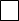   лично в МФЦ;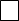   почтовым отправлением на адрес, указанный в заявлении.Дата										ПодписьПриложение 2к административному регламентупредоставления муниципальной услуги«Уведомительная регистрация трудовогодоговора, заключаемого между работникоми работодателем - физическим лицом,не являющимся индивидуальным предпринимателем,изменений в трудовой договор, фактапрекращения трудового договора»УведомлениеПо результатам рассмотрения трудового договора (изменений в трудовой договор), заключенного между ____________________________________________________________________________________________(указываются стороны, подписавшие трудовой договор (изменения в трудовой договор)регистрационный номер № ___________ дата _________Рассмотрев представленный на регистрацию трудовой договор
(изменения в трудовой договор), уведомляем Вас о том, что __________________________________________________________________________________________________________________ (указать должностное лицо или уполномоченный орган)выявлены условия, ухудшающие положение работников по сравнению с трудовым законодательством и иными нормативными правовыми актами, содержащими нормы трудового права, и предлагаем доработать трудовой договор (изменения в трудовой договор) с учетом нижеследующих замечаний и рекомендаций ______________________________________________________________________________________________________________________________________________________________________________________________________________________________________________________________________________________________________________________________________________________________________________________________________.(перечисляются недействительные и не подлежащие применению условия трудового договора (изменения в трудовой договор), ухудшающие положение работников по сравнению с трудовым законодательством и иными нормативными правовыми актами, содержащими нормы трудового права, с указанием раздела, пункта трудового договора (изменений в трудовой договор) и ссылкой на нормативные правовые акты, замечания по другим условиям, предложения и рекомендации)Дата_____________________________/__________________________________(подпись, фамилия и инициалы уполномоченного должностного лица)Приложение 3к административному регламентупредоставления муниципальной услуги«Уведомительная регистрация трудовогодоговора, заключаемого между работникоми работодателем - физическим лицом,не являющимся индивидуальным предпринимателем,изменений в трудовой договор, фактапрекращения трудового договора»Уведомление
об отказе в регистрации трудового договора (изменений в трудовой договор),                                 факта прекращения трудового договораот «___» __________ 20__ г.						                    № ____________По результатам рассмотрения принято решение об отказе в регистрации (нужное подчеркнуть):  трудового договора (изменений в трудовой договор); факта прекращения трудового договора, заключенного между _____________________________________________________________________________________________________________________________________________________________(указываются стороны, подписавшие трудовой договор (изменения в трудовой договор)по следующим основаниям:____________________________________________________________________________________________________________________________________________________Рекомендации и предложения (при наличии)________________________________________________________________________________________________________________________________________________________________________________________________________________________________________________________________________________________________________________________________________________Дата________________________________________________________/__________________________________(подпись, фамилия и инициалы уполномоченного должностного лица)Приложение 4к административному регламентупредоставления муниципальной услуги«Уведомительная регистрация трудовогодоговора, заключаемого между работникоми работодателем - физическим лицом,не являющимся индивидуальным предпринимателем,изменений в трудовой договор, фактапрекращения трудового договора»Журнал регистрации трудовых договоровПриложение 5к административному регламентупредоставления муниципальной услуги«Уведомительная регистрация трудовогодоговора, заключаемого между работникоми работодателем - физическим лицом,не являющимся индивидуальным предпринимателем,изменений  в трудовой договор, фактапрекращения трудового договора»Штампыдля регистрации трудового договора, заключаемого между работником
и работодателем - физическим лицом, не являющимся индивидуальным предпринимателем, изменений в трудовой договор, факта прекращения трудового договораШтамп для регистрации трудового договораШтамп для регистрации факта прекращения трудового договора№ п/пДата регистрации трудового договора и его регистрационный номерФИОработодателяФИО работникаДата начала действия договораСрок действия договора (если заключен срочный трудовой договор)Отметка о вносимых изменениях в трудовой договорДата регистрации расторжения трудового договораДата получения зарегистрированного трудового договора (изменений в трудовой договор), подпись получателя123456789Трудовой договор зарегистрирован в ________________________________________________________________Регистрационный номер ___________________________«___» _________________ 20___ года________________________________________________                               (должность)_____________________ / _________________________          (подпись)                                               (Ф.И.О.)Прекращенов ______________________________________________Регистрационный номер __________________________«___» _________________ 20___ года________________________________________________                                           (должность)__________________ / ____________________________           (подпись)                                            (Ф.И.О.)